Enquête foyers améliorés 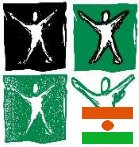 chez les personnes dotés dans la première phase 25 concessions + 25 concessions non dotés par Chlorophylle mais pouvant en avoirNbr de personnes dans la concessionNbr de foyers trois pierresNbr de foyers améliorésAutres (préciser)Nb de foyers de cuisson allumés dans la journéeNombre souhaités de foyers améliorésNbr de personnes dans la concessionNbr de foyers trois pierresNbr de foyers améliorésAutres (préciser)Nb de foyers de cuisson allumés dans la journéeNombre souhaités de foyers améliorésNbr de personnes dans la concessionNbr de foyers trois pierresNbr de foyers améliorésAutres (préciser)Nb de foyers de cuisson allumés dans la journéeNombre souhaités de foyers améliorésNbr de personnes dans la concessionNbr de foyers trois pierresNbr de foyers améliorésAutres (préciser)Nb de foyers de cuisson allumés dans la journéeNombre souhaités de foyers améliorésNbr de personnes dans la concessionNbr de foyers trois pierresNbr de foyers améliorésAutres (préciser)Nb de foyers de cuisson allumés dans la journéeNombre souhaités de foyers améliorésNbr de personnes dans la concessionNbr de foyers trois pierresNbr de foyers améliorésAutres (préciser)Nb de foyers de cuisson allumés dans la journéeNombre souhaités de foyers améliorés